SBI CARDSSource : Angel BrokingScreener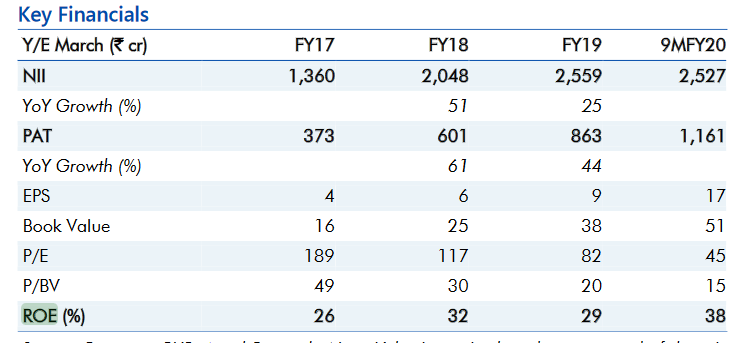 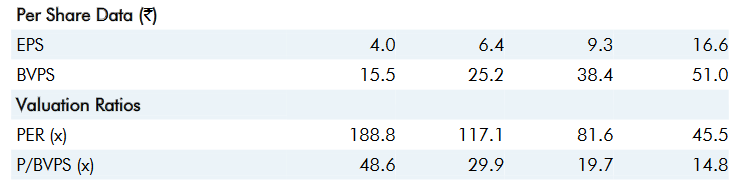 Screener: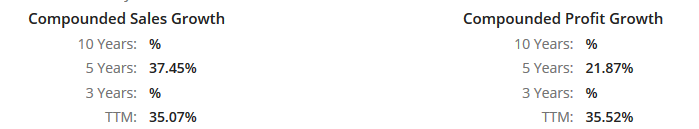 BAJAJ FINANCE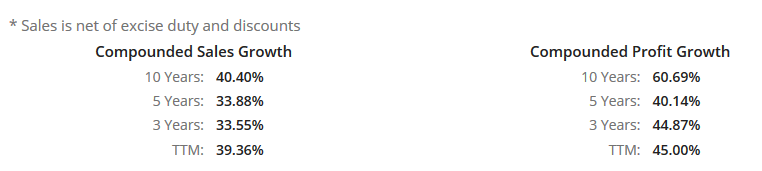 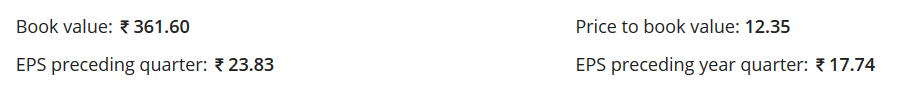 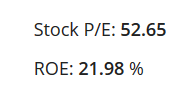 